Grant Cydlyniant Cymunedol 2024Ffurflen Gais am GyllidMae’r Grant Cydlyniant Cymunedol yn cynnig cyfle i helpu i feithrin a hyrwyddo cydlyniant cymunedol a dod â phobl ynghyd.Mae'r grant hwn yn agored i unrhyw grŵp cymunedol, ysgol neu sefydliad trydydd sector. Gellir rhoi grantiau gwerth hyd at 3k i brosiectau sy’n llwyddiannus, yn seiliedig ar sut mae pob prosiect yn ceisio annog cynhwysiant ac undod (er hynny, gallwch wneud cais am gyllid gwerth rhwng £500 - £3000 y prosiect).Ni all y grant hwn gefnogi prosiectau cyfalaf sy’n cynnwys, ond heb eu cyfyngu i do newydd ar adeilad, cyfleusterau newid neu gegin newydd. Ni fu ‘cymuned’ erioed mor bwysig, ac mae meithrin ymdeimlad cryf o berthyn i bawb yn un o’r egwyddorion craidd yr ydym yn anelu at eu cefnogi.Rydym yn bwriadu ariannu prosiectau sy'n herio gwahaniaethu, yn hyrwyddo cynhwysiant a/neu'n darparu cyfleoedd i bobl nad ydynt fel arfer yn dod at ei gilydd i ddathlu lle maent yn byw, i rannu diddordebau neu hyrwyddo cydraddoldeb a chynhwysiant.Pwrpas ac AmcanionAnogir ceisiadau gan grwpiau sy’n:Hyrwyddo ymdeimlad cryf o berthyn, efallai yr hoffech feddwl am sut mae eich prosiect yn hyrwyddo treftadaeth leol, neu sut mae eich prosiect yn dathlu eich cymuned.Annog aelodau o'r gymuned i ddod ynghyd i annog diddordebau a rennir, efallai yr hoffech feddwl am sut mae eich prosiect yn hyrwyddo cynhwysiant, yn mynd i'r afael ag unigrwydd neu'n cefnogi undod.Herio gwahaniaethu, rhagfarn ac annog cynhwysiant, efallai yr hoffech feddwl am sut mae eich prosiect yn mynd i'r afael ag anoddefgarwch, stereoteipiau a rhagfarn (ee, Antisemitiaeth ac Islamoffobia), neu sut mae eich prosiect yn hyrwyddo ymwybyddiaeth ddiwylliannol ac yn helpu i feithrin cysylltiadau da o fewn ac ymhlith pob cymuned.Cyflwyno gweithgareddau sy'n cefnogi cymunedau lleiafrifoedd ethnig ac yn adeiladu cydlyniant cymunedol, efallai yr hoffech feddwl am sut mae eich prosiectau yn ymgysylltu â'r cymunedau Sipsiwn, Roma a Theithwyr; Ffoaduriaid a Cheiswyr Lloches neu gymunedau eraill yng Nghaerffili, Torfaen a/neu ardal Blaenau Gwent.Cyn cyflwyno cais gofynnwch i chi'ch hun:A yw eich prosiect yn rhoi cyfleoedd i drigolion gymryd rhan?A yw eich prosiect yn dangos ymrwymiad i greu a hyrwyddo Cydlyniant Cymunedol?Faint o aelodau'r gymuned allai gymryd rhan yn eich prosiect, neu beth yw cyrhaeddiad eich prosiect?.A oes unrhyw aelodau neu grwpiau cymunedol penodol y mae eich prosiect am eu cefnogi neu weithio gyda nhw?Dyddiad Cau’r Cais: Dydd Gwener 19 Gorffennaf 2024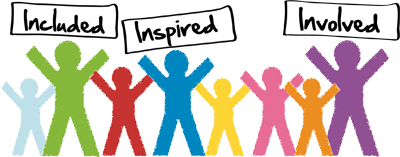 Bydd cyllid hyd at uchafswm o £3000 fesul cais. Bydd yn ofynnol i Bawb sy’n cyflwyno cais llwyddiannus gwrdd â’r Swyddog Cydlyniant Cymunedol Rhanbarthol trwy Teams/Zoom cyn dechrau’r prosiect i drafod y gweithgaredd ac i gynnig arweiniad/cymorth ychwanegol. Enw:        					Swydd: Llofnod:				                        Dyddiad: Ar ôl ei chwblhau, anfonwch eich ffurflen gais trwy e-bost at: Bridie.Saunders@torfaen.gov.uk erbyn 5pm, ddydd Gwener 19 Gorffennaf 2024 fan bellaf. 1.Enw a chyfeiriad llawn y grŵp/sefydliad cymunedol:2.Enw'r cyswllt allweddol:3.Cyfeiriad e-bost:4.Rhif Ffôn:5.Pa ddigwyddiad/gweithgaredd cydlyniant cymunedol ydych chi'n ei gynllunio? (mewn dim mwy na 500 o eiriau)6.Sut bydd eich digwyddiad/ gweithgaredd yn bodloni un neu fwy o’r amcanion uchod? (mewn dim mwy na 300 o eiriau)7.Sut y byddwch yn hyrwyddo eich digwyddiad/gweithgaredd?8.Rhaid cwblhau pob gweithgaredd erbyn  19 Gorffennaf 2024.Ble a phryd fydd eich gweithgareddau yn cael eu cynnal?9.Cyfanswm cost y prosiect:10.Swm y gofynnwyd amdano o’r cyllid hwn:(uchafswm o £3000 ar gyfer digwyddiadau/gweithgaredd)Enw a Chyfeiriad y Banc:Rhif Cyfrif BancCod DidoliAt ddefnydd y swyddfa yn unig:Dyddiad derbyn y cais  …....……………………………….…………………………………………...Dyddiad cyfarfod y panel ………………………………………………………………………………..Dyddiad y penderfyniad i'r ymgeisydd …………………………………………………………………